A review of Chhattisgarh’s forested watersheds: Research gaps and recommendationsAnupama MahatoDepartment of Forestry, Wildlife & Environmental Science, Guru Ghasidas Vishwavidyalaya, C.G-495009, IndiaE-mail: anupamamahato4@gmail.comAbstractForests play a crucial role in meeting agricultural, domestic and industrial needs. In addition, it also serves as the basis for providing numerous ecosystem services to society. The central Indian state of Chhattisgarh and third in terms of geographical area covered by forests with an area of 55,7171 km2. These forests attract rain and are the main source of water for the watersheds. This paper provides a detailed overview of the state’s watersheds. The Mahanadi River Basin (MRB) is the most important and dominant river basin, covering 56.2% of the land area, followed by Godavari RB (28.6%), Ganga RB (13.6%), Bramahani RB (1.0%) and Narmada RB (0.6%). More than 100 research papers from renowned specialist journals were subjected to a detailed and in-depth review. Various aspects of forested watersheds include land use and land cover studies, biodiversity along the watershed catchment area, soil erosion and sedimentation status of dams and reservoirs, various aspects of watershed management, morphometric analysis, stream flow estimation, watershed modelling, and impacts of climate change. Due to steady population growth, industrialization and increasing demand for irrigation and industrial water, watersheds face moderate to severe water stress. River water quality has also deteriorated in various locations due to the discharge of industrial effluents, overuse of agrochemicals and domestic sewage.The current work also examined the different watersheds of the state of Chhattisgarh and their effective protection measures. The research also aims to examine the importance of forested watersheds in terms of climate change adaptation and the achievement of sustainable development goals. This review may further contribute to the efficient management of the state’s forested watersheds. Keywords: River Basin (RB), catchment area, management, forested watershedIntroductionChhattisgarh has vast forest resources and accounts for 44% of the state’s total geographic area. These forests are the main reason for the great biodiversity, mineral resources, tribal population, crop diversity and much more. These forests attract rain and give rise to numerous stream/nalas that are converted into rivers. Forests help stabilize soils and filter pollutants (Krieger, 2001). The watersheds are reservoirs with rich natural resources. The watershed profile divides the terrain into unequal segments with different terrain characterstics based on the natural environmental conditions such as flooding, drought, soil erosion, water-logging, soil erosion and riparian erosion etc. The Catchment area of the river basin are complex and interconnected, interacting with socio-ecological systems (Hand et. al., 2018, Dunham et. al., 2018). Healthy rivers meet all the basic needs of human survival and development (MEA, 2005).The United Nations Sustainable Development Goals to achieve water quantity and quality are mentioned directly in SDG6 (Clean water and sanitation) and secondly in SDG3 (Health and well-being) and SDG11 (Sustainable cities and communities) as well as SDG12 (Responsible Consumption and Production) and SDG14 (Life Below Water) (UNDP, 2015). The state of Chhattisgarh has a geographical area of 1,35,100 km2 and is divided into five river basins: Mahanadi Basin, Godavari Basin, Ganga Basin, Brahmani Basin and Narmada Basin. The Mahanadi Basin covers the maximum geographic area of 75,858.11 km2 (56.15 %) in the state, followed by the Godavari Basin at 38,694.36 km2 (28.64 %), the Ganga Basin at 18,406.65 km2 (13.62 %), the Brahmani Basin with 1,394.45 km2 (1.03 %) and the Narmada Basin with 743.66 km2 (0.55 %). The major watersheds of the state are the Hasdeo, Sheonath, Arpa, Maand, Tandula and Kharung watershed.Forested watersheds have a dynamic landscape that enriches the rivers. They play a very important role in meeting agricultural, domestic and industrial needs. Forested watersheds also provide diverse ecosystem services of immense value. These help capture and store water, allowing for seasonal water flow and thus contributing to the quantity and quality of water available. The amount and quality  of water flowing from forested watersheds is important for agriculture, power generation, municipal water supply, recreation, habitat for aquatic fauna such as fish and wildlife species  (Krieger, 2001) etc. Sal is the predominant tree species found in most of the region’s forested watershed. The other forest tree species found are Teak (Tectona grandis), Bija (Pterocarpus marsupium), Saja (Terminalia tomentosa), Mahua (Madhuca indica), Dhaora (Anogeisus latifolia), Arjuna (Terminalia arjuna), Tendu (Diospyros melanoxylon), Tinsa (Ougeinia dalbergioides), Neem (Azadirachta indica), Salai (Boswellia serrate), Kasai (Bridelia retusa), Harra (Terminalia chebula), Khair (Acacia catechu), Imli (Tamarindus indica), Amla (Embilica officinalis), Amaltas (Cassia fistula), Khamhar (Gmelina arborea), Babool (Acacia nilotica), Shisham (Dalbergia letifolia), Palash (Beutea monosperma), Gular (Ficus glomerata), Bhirra (Chloroxylon swietenia), Ber (Ziziphus mauritiyana), Haldu(Adina cordifolia), Karra (Cleistanthus collinus), Baheda (Terminalia belerica), Bamboo (Dentrocalamus strictus), Semal (Bombax ceiba),  Bel (Aegel marmelos), Mango (Mangifera indica L.) etc. Wild fauna is rich in  the forested watershed i.e. Tiger, Panther, Barking Deer, Langoor, Wild dog, Striped hyenas, Blackbucks, Spotted Deer, Gaur , Sambar,  Sloth bear, Wild boar and Four-horned antelope etc.  Forested watersheds generally provide high quality for the integrated land management system. This paper provides an overview of the research being conducted in the state watersheds. Potential research gaps are identified and few recommendations for the proper and sustainable use of watersheds are mentioned.Study area-The state of Chhattisgarh was seperated from Madhya Pradesh on November 1, 2000. The geographic extent of the state is between 17o46’ and 24o5’ N latitude and 80o15’ to 84o20’ E longitude (Jhariya et. al., 2015). The state has five major river basin i.e Mahanadi, Godavari, Ganga, Brahmani and Narmada.  Most of the major rivers originates in the forested region in the form of small streams and later, after meeting their tributaries, turn into large rivers. The state’s average annual rainfall is over 1200 mm. This state has distinct summer, monsoon and winter seasons.  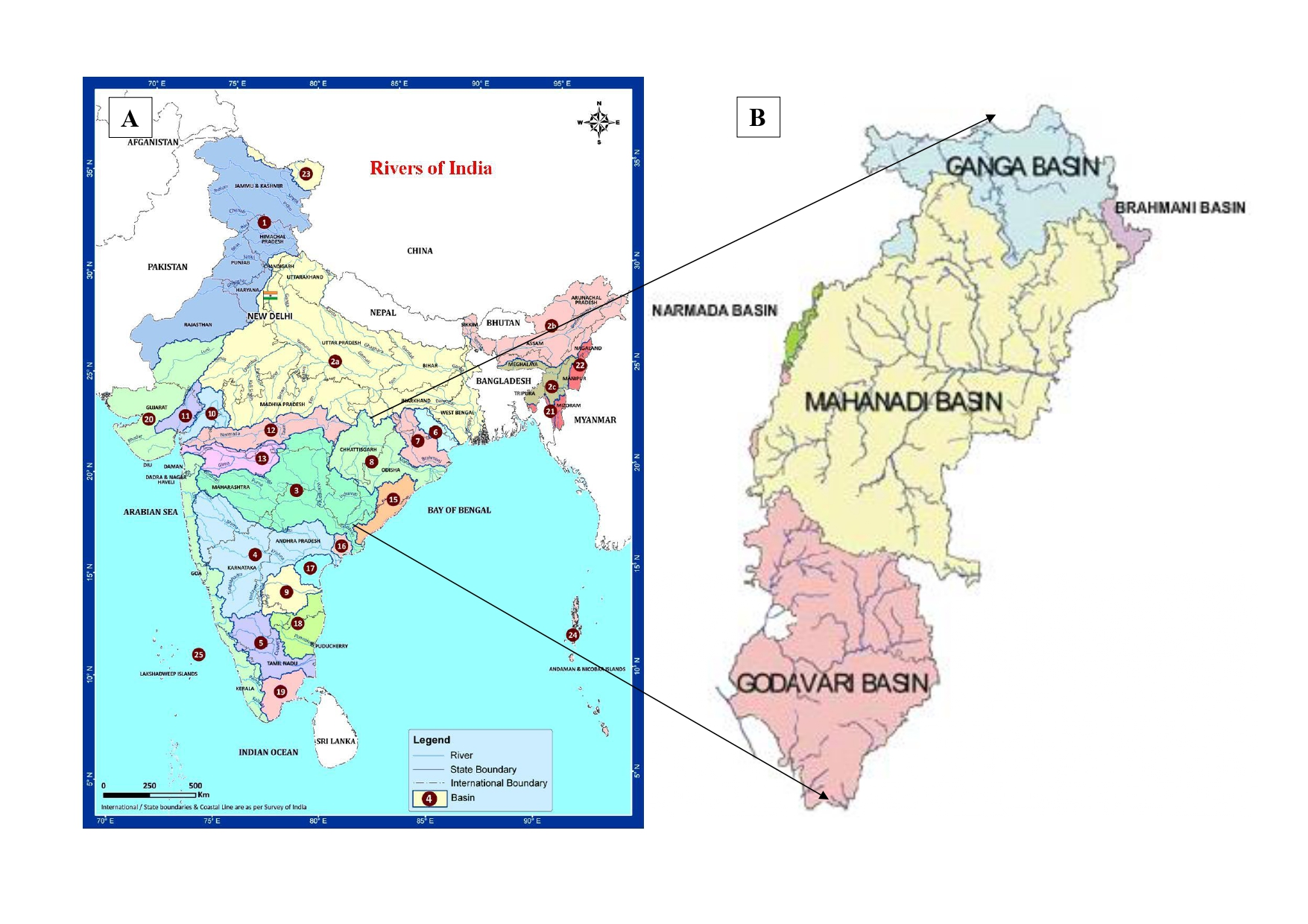 Fig 1. A) Map of India showing major river basin B) Major river basins of Chhattisgarh stateMaterials and MethodsThis article examines the watersheds of the state of Chhattisgarh using different approaches. It includes reviews and data collection. Literature searches on forested watersheds, watersheds, Chhattisgarh river basins, morphometric analysis, state dams and reservoirs etc. were conducted in online databases, published by researchers (from Science Direct, Web of Science, SpringerLink, Wiley, Taylor and Francis, MDPI etc). Secondary data was collected from the reports and data published by the central and state governments. From the publications between 2001 and 2023, reviews, theoretical and empirical works on the relevant topics were selected.  The reviews focused on assessing of the Chhattisgarh state’s watersheds, river basins, dams and reservoirs , forests types, watershed management practices, biodiversity and many more. Results and discussionNumerous researchers studied the water bodies, river basins and watersheds of the state of Chhattisgarh (Table 1) divided into different approaches such as impacts of dams/reservoir construction, land use land cover change analysis, geomorphological/ morphometric survey, water quality analysis, modelling, climate change and river meandering.Table 1: Approach for studying the watersheds of ChhattisgarhSoil erosion is a common and serious problem of watersheds as reported by various researchers (Devatha et. al., 2015). The main reason for this are a shifting cultivation, over-expoitation of land, non-compliance with soil protection measures and exposure of the top layer of soil in hilly areas. Excessive erosion removes nutrient-rich soil and increases sedimentation of reservoirs, reducing their storage capacity.Water quality is an important issue of global reflection and action (Al-abadi et. al., 2014, Jin and Ray, 2014). Jhariya (2019) assessed the nitrate pollution of the Tandula watershed using the GIS-based DRASTIC model. The study reported pollution of ground-water resources from over-use of nitrogenous fertilizers in agricultural fields. Kumar et al. (2020) studied different models to access soil erosion and sediment yield in the Pairi watershed using the USLE and MUSLE equations. Martin et. al. (2020) studied model performance in hydrological processes under climate, land scenario and forest management in small forested watersheds. Soni et. al. (2022) reported that the water demand of the capital Raipur is projected to increase by 52.38% by 2038 compared to 2016, but the river flow is likely to decrease by 35% due to climate change and land use changes. The hydrological investigation and behavior of watersheds depend on geomorphological features. The morphometric study of watersheds of different river basins has been studied and analyzed by many researchers (Mandal et. al., 2022, Khoshale and Mahato, 2022, Baghel et. al., 2021, Kumari and Kumari, 2021). The result shows that most of Chhattisgarh’s river basins are natural. Fig 2. Approaches for studying watersheds of ChhattisgarhPatel and Khalkho (2019) studied and evaluated microlevel planning of Dhangaon microwatershed in Bemetara district of Chhattisgarh. Their study described in detail about the site selection for establishment of water harvesting structures, thus enabling water conservation at local level.  Bijalwan (2010) studied the diversity of woody vegetation in the dry tropical forest of Chhattisgarh. This study found the highest IVI values for Diospyros melanoxylon, Boswellia serrate, Madhuca indica and Cleistanthus collinus in the understory of degraded forests in different directions. The study shows the poor regeneration pattern in the degraded forest. The effects of forest cover on water yield have been studied by numerous researchers (Li et. al., 2017). The delineation of ground-water potential zones of the Samoda watershed was studied by Indulekha and Jhariya (2020). The Piperiya Watershed Sustainability Index (WSI) was compiled by Chandniha et. al. (2016). Their study found that this watershed flows in the hilly areas, that are mostly inhibited by tribal peoples and coal mines and coal washing plants are numerous, polluting both the surface and ground-water of the region. Sharannya et. al. (2018) reported that pressures on water resources are likely to increase in the coming years due to increasing water demand, and drier and warmer climates. Much research (Mahato et. al., 2022, Lee et. al. 2018, De Girolamo et. al., 2017) has focused on the sustainable management of small forested watersheds. Giri and Mohanty (2022) focused on increasing land productivity through the use of agri-photovoltaic systems, which alongside energy production, may represents a better option for maximizing productivity and income generation for farmers. Koshale and Mahato (2020) monitored the LULC of Ratanpur, which is well known for its water conservation structures especially ponds. The study found that the region’s water area decreased from 3.76% to 2.06% between 1989 and 2015. Thus, over a certain period of time, there has been a continuous decline in the water surface. Therefore, great attention should be paid to rivers and watersheds.The biggest environmental crisis facing the world today is climate change, ground-water loss and biodiversity loss. The recently developed climate change scenario predicts an increase in air temperature of up to 5oC and changes in precipitation patterns by the year 2100 (IPCC, 2014). Climate change is likely to affect water distribution, runoff, quality, rate of erosion and sedimentation pattern, rate of evaporation, and many other aspects. These changes affect human well-being by altering water availability, land use management and food production (Cai et. al., 2016, Reed et. al., 2013). A changing climate is likely to affect surface and ground water resources due to expected changes in received precipitation. Evapotranspiration (Garner et. al., 2017, Kirby et. al., 2016) and changes in precipitation frequency and intensity are likely to increase surface runoff, leading to flood risk and reduced ground water recharge (Trenberth, 2011). A rise in temperature is likely to increase evaporation rates in both lotic and lentic waters. This increases the need for irrigation, which is the largest water consumption (Wang et. al., 2012). Khanday and Javed (2008) studied the impact of climate change on the LULC of the Chopan watershed, M.P. The study concluded that bodies of water and wetlands have the property of retaining heat, thereby lowering the day-time air temperature of the surrounding areas. The result also showed that micro-scale climatic changes in terms of precipitation and temperature variations are related to albedo changes, which in turn could be LULC modifications.Kumar et. al. (2017) studied the effects of climate change on the water resources of the Upper Kharun catchment area. Numerous studies on the impacts of climate change on watersheds and river basins have been conducted worldwide. Only the Kharun River in the state of Chhattisgarh has been studied (Soni et. al., 2022) from a climate change perspective. Many rivers and water bodies are likely to dry in the near future (Uddin and Jeong, 2021, Sponseller et. al., 2013, Vorosmarty et. al., 2010, Tockner & Stanford, 2002), which would put a strain on existing water resources. Ground water consumption for many activities is likely to increase stress, which is likely to widen the gap between demand and supply. Therefore, fresh-water resources must be protected and effective water conservation and harvesting structures must be created at various locations. There should be a proper plan for surface water development sites, rain water harvesting sites, infiltration tanks, check dams, anicuts etc. They should be constructed in appropriate locations for in-situ water conservation as well as for replenishment of ground water resources.Key research gapsResearch has evidently shown that forested watersheds plays a unique and critcal role in meeting  society’s water needs. It also provides protection for biodiversity. Unresolved issues include the occurrence of exotic aquatic flora and fauna in rivers and streams, declining water quantity and quality water demand and supply gap studies, ecosystem services provided by watersheds, conservation efforts, and water protection and biodiversity the region. Emphasis should also be placed on studies of riparian buffer zones, and the impact of mining and agriculture on water resources. Only 3% of Chhattisgarh’s water resource studies include potential future scenarios. Thus, there are immense opportunities for further research in river and watershed management. ConclusionThis paper provides an summary of the current status of studies on watersheds in the state of Chhattisgarh state. The paper also identifies research issues that need to be addressed for the idea of conservation issues. The present paper will be helpful for the judicious and effective utilization of the water resources, as well as for the preparation of plan for an effective use and a water resource management plan. More broadly, there is a requirement for a improved understanding of the biodiversity of forested watersheds and their interplays with each other.We hope that this work will provide policy makers, academicians and researchers with key information on how to maximize forested watershed conservation efforts, more regulated sand mining and the promotion of ground water recharge. RecommendationWater loss through reservoir seepage/leakage and evaporative loss should be studied in detail to minimize water loss. Assess the diverse ecosystem services provided by the state’s forested watersheds. Monetary valuation can help compare ecosystem services provided by forested watersheds. This will contribute to more effective use and conservation of natural resources. The lack of water resources can cause severe stress in the region. Thus, the assessment can also contribute to the restoration of damaged ecosystems.It involves the involvement of local and relevant authorities/communities/stakeholders in watershed conservation.Declaration of interestNoneReferencesAhmad, I. and Verma, M.K. 2013. Application of USLE model and GIS in estimation of soil erosion for Tandula reservoir. Int. J. of Emerging Technology and Advanced Engineering. 3(4):570-576.Al-abadi, A. M., Aljabbari, M. H., Al-Shamma, M. H. 2014. A GIS-based DRASTIC model for assessing intrinsic groundwater vulnerability in northeastern Missan governorate, Southern Iraq. Appld. Water Sci.7:.89-101.doi:10.1007/s13201-014-0221-7Baghel, S., Tripathi, M.P., Khalkho, D., and Kumar, A. 2021. Remote sensing and GIS approach in morphometric analysis of thirteen sub-watersheds of Mand river catchment, Chhatttisgarh. Journal of soil and water conservation. 20(3): 269-278. Doi:10.5958/2455-7145.2021.00035.7 Bej, D. and Baghmar, N.K. 2022. A spatio-temporal study of land use land cover analysis in Maniyari basin using GIS and remote sensing techniques. Int. J. of Research-Granthaalayah. 10(6): 1-9.Bhagat, S.K., Tiwari, A. and Singh, P. R. 2019. Spatial analysis of Tangarbahri Milli watershed Kunkuri Block, Jashpur district of Chhattisgarh through Remote Sensing and Geographical Information System. IJRAR. 6(2): 730-734.Bhaskar, M., Dixit, A.K., Ojha, K.K., Dubey, S., Singh, A. and Abhishek,A. 2020. The impact of anthropogenic organic and inorganic pollutants on the Hasdeo river water quality in Korba region, Chhattisgarh, India. Bioinformation. 16(4): 332-340.Bhat, S. J. A, Singh, S. S., Geelani, M. 2012. Studies on the Origin and Contribution of Important Tributaries to Arpa River Watershed in India.  International Journal of Environment and Bioenergy. 4(1): 15-21Bhat, S.J.A and Geelani, S.M. 2013. Studies on the Impact of Arpa River Check Dams on the Microenvironment of District Bilaspur, Chhattisgarh. Nature Environment and Pollution Technology. 12 (1):  135-138Bijalwan, A. 2010. Structure, composition and diversity of degraded dry tropical forest in Balamdi watershed of Chhattisgarh Plain, India. Journal of Biodiversity. 1 (2): 119-124. https://doi.org/10.1080/09766901.2010.11884723 Bijalwan, A., Swamy, S.L., Sharma, C.M., Sah, V.K., and Singh, R.K. 2009. Phytosociological analysis of overstorey and understory woody perennials alongwith aspects in Balamdi watershed of mixed dry tropical forest in Chhattisgarh plain. Indian J. Trop. Biodiv. 17(1): 47-58.Bikram Prasad and H.L Tiwari. 2022. Investigation of spatial patterns erosion in the watershed of Kodar Reservoir Chhatisgarh using USPED model, ISH Journal of Hydraulic Engineering, https://doi.10.1080/09715010.2022.2050308Cai, Y., Bandara, J.S., Newth, D. 2016. A framework for integrated assessment of food production economics in South Asia under climate change. Environ. Model. Software. https://doi.org/10.1016/j.envsoft.2015.10.024.Chandniha, S. K., and Kansal, M. L. 2016. Rainfall estimation using multiple linear regression based statistical downscaling for Piperiya watershed in Chhattisgarh. Journal of Agrometeorology. 18(1): 106-112.Chandniha, S. K., Kansal, M. L., and Anvesh, G. 2014. Watershed sustainability index assessment of a watershed in Chhattisgarh, India. Current World Environment. 9(2):403.Chandniha, S.K. and Kansal, M.L. 2017. Prioritization of sub-watersheds based on morphometric analysis using geospatial technique in Piperiya watershed, India. Appl Water Sci. 7: 329-338Chandrakar, A.K. and Dhuria, S.S. 2020. Sustainable Wetland Management in India: Charting a course for a Sustainable Future. Life Sciences International Research Journal, 7(1):46-52. Dadoria, D., Tiwari, H. L., and Jaiswal, R.K. 2017. Assessment of reservoir sedimentation in Chhattisgarh state using remote sensing and GIS. Int. J. of Civil. Eng. And Tech. 8(4): 526-534.De, Girolamo, A.M., Bouraoui, F., Buffagni, A., Pappagallo, G., Lo Porto, A. 2017. Hydrology under climate change in a temporary river system: potential impact on water balance and flow regime. River Res. Appl. 33:1219-1232. https://doi.org.0.1002/rra.3165. Devatha, C.P., Deshpande, V., Renukaprasad, M.S. 2015. Estimation of soil loss using USLE model for Kulhan watershed, Chattisgarh-A case study. Aquatic Procedia (4): 1429-1436.Dunham, J.B., Angermeier, P.L., Crausbay, S.D, Cravens, A.E, Gosnell, H., McEvov, J., Moritz, M.A., Raheem, N., Sanford, T. 2018. Rivers are social-ecological systems: Time to integrate human dimensions into riverscape ecology and management. Wiley Interdiscip. Rev water. 5. E1291.Garner, G., Hannah, D.M., Watts, G. 2017. Climate change and water in the UK: Recent scientific evidence for past and future change. Prog. Phys. Geogr. 1-7. http://dx.doi.org/10.1177/0309133316679082. Giri, N.C and Mohanty, R.C. 2022. Agrivoltaic system: Experimentatl analysis for enhancing land productivity and revenue of farmers, energy for sustainable development. 70: 54-61. https://doi.org/10.1016/j.esd.2022.07.003. Hand, B.K., Flint, C.G., Frissell, C.A., Muhlfeld, C.C., Devlin, S.P., Kennedy, B.P., Crabtree, R.L, McKee, W.A., Luikart, G., Stanford, J.A. 2018. A social-ecological perspective for riverscape management in the Columbia River Basin. Front. Ecol. Environ. 16: S23-S33.Indulekha, K and Jariya, D C. 2020. Delineation of ground water potential zones in Samoda watershed, Chhattisgarh India, using Remote Sensing and GIS techniques. IOP Conf. Series: Earth and Environmental Sciences. 597. 012007. Doi:10.1088/1755-1315/597/1/012007  IPCC, 2014. Climate Change 2014. Synthesis report. Gian-KasperPlattner, USA. https://epic.awi.de/id/eprint/37530/1/IPCC_AR5_SYR_Final.pdf Jaiswal, R. K., Thomas, T., Galkati, R. V. and Jain, S.K. 2009. Assessment of sedimentation of Ravishankar Sagar reservoir using digital image processing techniques. 4: 1238-1245.Jaiswal, R. K., Yadav, R. N., Lohani, A. K., Tiwari, H. L., Yadav, S. 2019. Water balance modelling of Tandula (India) reservoir catchment using SWAT. Arabian J. of Geosciences. 13:148.Jhariya, D. C., Kumar, T., Pandey, H. K., Kumar, S., Kumar, D., Gautam, A. K., ... & Kishore, N. 2019. Assessment of groundwater vulnerability to pollution by modified DRASTIC model and analytic hierarchy process. Environmental Earth Sciences, 78, 1-20. Jhariya, D.C. 2019. Assessment of ground water pollution vulnerability using GIS based DRASTIC Model and its validation using nitrate concentration in Tandula watershed, Chhattisgarh. Journal Geological Society of India. 93: 567-573. Jhariya, M.K., Bargali, S.S. and Raj, A. 2015. Possibilities and perspectives of agroforestry in Chhattisgarh. In Precious forests-precious earth. IntechOpen.Jin, S. and Ray, C. 2014. Science of the Total Environment Using fuzzy logic analysis for siting decisions of in fi ltration trenches for highway runoff control. Sci. Tot. Env., v.493, pp 44–53Khanday, Md. Y and Javed, A. 2008. Impact of climate change on land use/ land cover using remote sensing and GIS in Chopan watershed, Guna, Madhya Pradesh (India). J. of Env.tal research and development. 2(4): 568-579Kirby, J.M., Mainuddin, M., Mpelasoka, F., Ahmad, M.D., Palash, W., Quadir, M.E., Shah-Newaz, S.M., Hossain, M.M. 2016. The impact of climate change on regional water balances in Bangladesh. Clim. Change. 135(3): 481-491. http://dx.doi/10.1007/s10584-016-1597-1.Koshale, J. P., and Anupama Mahato. 2022. Quantitative analysis of the morphometric characteristics of Arpa River Basin (ARB), Chhattisgarh, India. Indian Hydrobiology. 21(1): 81-95Koshale, J.P and Mahato, Anupama. 2020. Spatio-Temporal Change Detection and Its Impact on the Waterbodies by Monitoring LU/LC Dynamics - A Case Study from Holy City of Ratanpur, Chhattisgarh, India. Nature Environment and Pollution Technology. Vol 1(5). Pp. 1801-1810. https://doi.org/10.46488/NEPT.2020.v19i05.003 Krieger, D.J. 2001. The economic value of forest ecosystem services: A review. The Wilderness Society:1-31Kujur, N. and Kumar, S. 2019. Development, Displacement and Rehabilitation in Tribal Communities (Special Reference to Various Industries and Kelo of Raigarh District, Chhattisgarh). Asian Man (The)-An International Journal, 13(1), 17-23.Kumar, N., Tischbein, B., Kushe, J., laux, P., Beg, M.K., Bogardi, J. J. 2017. Impact of climate change on water resources of Upper Kharun catchment in Chhattisgarh, India. 13: 187-207.Kumar, T., Jhariya, D. C., and Pandey, H. K. 2020. Comparative study of different models for soil erosion and sediment yield in Pairi watershed, Chhattisgarh, India. Geocarto International, 35(11), 1245-1266.Kumari, Geeta and Kumari, Anisha. 2014. Geomorphological parameters of the Arang watershed in Chhattisgarh region. Internat. J. Agric. Engg. 7(1): 254-258.Lee, S., Yeo, I.Y., Sadeghi, A.M., McCarty, G.W., Hively, W.D., Lang, M.W., Sharifi, A. 2018. Comparative analyses of hydrological responses of two adjacent watersheds to climate variability and change using the SWAT model. Hydrol. Earth Syst. Sci. 22: 689-708. https://doi.org/10.5194/hess-22-689-2018. Li, Q., Wei, X., Zhang, M., Liu, W., Fan, H., Zhou, G., Hansen, K.G., Liu, S. and Wang, Y. 2017. Forest cover change and water yield in large forested watersheds: A global synthetic assessment. Ecohydrology.: 10:e1838. https://doi.org/10.1002/eco.1838Mahato, A.  2022. Monitoring decadal changes in the Khudia Dam in the Central Indian State of Chhattisgarh through the application of Remote Sensing and GIS. Eco. Env. & Cons. 28.  S291-296.  DOI No. : http://doi.org/10.53550/EEC.2022.v28i04s.044.Mahato, A. 2023. Dynamics of the Maniyari River and its meandering nature in the Achanakmar Tiger Reserve Area, Chhattisgarh, India: A Geospatial Analysis. Eco. Env. & Cons. 29.  S364-372.  https://doi.org/10.53550/EEC.2023.v29i03s.065 Mahato, A., Upadhyay, S. and Sharma, D. 2022. Global water scarcity due to climate change and its conservation strategies with special reference to India: A Review. Plant Archives. Vol 22(1):64-69.Mandal, B. Karmakar, S., Bej, D. 2022. Morphological changes on Gungata river watershed due to anthropogenic interferences, a part of the Upper Rihand Basin, Chhattisgarh. International. Journal of Current Science Research and Review. 5 (3): 607-616. doi:10.47191/ijesrr/V5-i3-01 Martin, M., Clinciu, I., Tudose, N.C. et. al. 2020. Assessing the vulnerability of water resources in the context of climate changes in a small forested watershed using SWAT: A review. Environmental research. 184: 109330. https://doi.org/10.1016/j.envres.2020.109330.Meshram, L. 2013.Hydrobiological studies on freshwater reservoir of Tandula Dam of district Balod (C.G.) India. Int. J. of Science & Research. 4(9): 1866-1869. Millennium Ecosystem Assessment. Ecosystems and Human well-being, Island Press: Washinton, DC, USA, 2005.Mise, S.R. and Mujawar, S. 2017. Evaluation of water quality of Kharun River stretch near the Raipur city. Int. Res. J. of Engineering and Technology. 4(9): 1071-1078.Parashar, A. K., Atmapoojya, S. and Rathore, S. S. 2015. Seismic hazard analysis of Sindur dam site of Chhattisgarh state. European Scientific Journal. 11(6):122-130.Patel, G., Chari, M.S., Kumar, S., Bhakta, D., Behera, S., Verma, N. K., Chawan, R. R., Kumar, V. and Ahmad, T. 2016. Fish Fauna diversity of Mahanadi River in Raigarh district, Chhattisgarh. J. Exp. Zool. 19 (1): 1285-1289.Patel, M. and Khalkho. 2019. Water resource management plan of a micro-watershed using geo-spatial techniques. Int. J. Curr. Micrbiol. App. Sci. 8(2):270-277. https://doi.org/10.20546/ijcmas.2019.802.032Reed, M.S., Podesta, G., Fazet, L., et.al. 2013. Combining analytical frameworks to assess livelihood vulnerability to climate change and analyse adaptation options. Ecol. Econ. https://doi.org/10.1016/j.ecolecon.2013.07.007. Sharannya, T.M., Mudbhatkal, A., Mahesha, A. 2018. Assessing climate change impacts on river hydrology- a case study in the Western Ghats of India. J. Earth Syst. Sci. https://doi.org/10.1007/s12040-018-0979-3.Sharma, K. and Parveen, S. 2011. Ecological study of fungi isolated from the surface water of Dudhawa Dam Dhamtari, Chhattisgarh, India. Journal of Phytology. 3(4): 6-8.Shrivastava, P. 2015. Water Pollution study of Somni stream watershed Patan Block, Durg district, Chhattisgarh, India. Water and Environment. Excellent Publishers, New Delhi. ISBN-978-93-84935-25-2.Shrivastava, S. and Sharma, S. 2020. A brief review to study of rice mill water pollution on Mahanadi River at Chhattisgarh. Int Res J Multidiscip Scope, 1, 18-20.Singh, A.K. 2017. Assessment of Land use/ cover changes in Lower Tesua subwatershed in Chhattisgarh through Remote Sensing and GIS. International Journal of Engineering and management research. 7(2): 454-458.Singh, S S, Singh, Ajay K and Vandana .2011. Forest land cover variation and catchment status in the Bamni sub watershed of Hasdeo river basin in Central India. J. Biodiversity and Ecological Sciences. 1(1): 95-101.Singh, S. S., Kharakwal, H., Singh, A. K., Upadhyay, S., Mahato, A. 2019. Multi-temporal land use/ cover change and its driving forces analysis using IRS-1D & P6 LISS 3 satellite at early spring in Gej subwatershed of Hasdeo River in Chhattisgarh, India. Interciencia Journal. 44 (6): 1-15.Soni, S., Bajpai, S and Verma, M. 2022. Impact of climate variability on streamflow using SWAT model on Kharun River Basin. Recent Advances in Sustainable Environment.285: 197-211State Center for Climate Change, C. 2019. Water Resource Management for Improved Climate Resilience in Chhattisgarh part of Mahanadi River Basin. http://cgclimatechange.com/wp-content/uploads/2019/05/WRM-Full-Report-V1-min.pdf Swain, S., Verma, M. K. and Verma, M. K. 2018. Streamflow estimation using SWAT model over Seonath river basin, Chhattisgarh, India. In Hydrologic Modeling: Select Proceedings of ICWEES-2016: 659-665. Springer Singapore. https://doi.org/10.1007/978-981-10-5801-1_45Tamboli, R.K. and Jha, Y.S. 2012. Status of cat fish diversity of River Kelo and Mand in Raigarh district, C.G., India. ISCA Journal of Biological Sciences. 1(1): 71-73Tockner, K. and Stanford, J. A. 2002. Riverine flood plains: present state and future trends. Environmental conservation, 29(3), 308-330. Trenberth, K.E. 2011. Changes in precipitation with climate change. Clim. Res. 47: 123-138. https://dx.doi/10.3354/cr00953. Tripathi, R. K., Verma, M.K. and Tripathi, N. 2009. Seismic Hazard Analysis for major dams of Chhattisgarh, India. Int. J. of Earth Sciences and Engineering. 2(4): 287-298.Uddin, M. J. and Jeong, Y. K. 2021. Urban river pollution in Bangladesh during last 40 years: potential public health and ecological risk, present policy, and future prospects toward smart water management. Heliyon.7(2). UNDP, 2015. Sustainable Development Goals. https://www.undp.org Verma, M. K., Verma, M. K. and Swain, S. 2016. Statistical analysis of precipitation over Seonath river basin, Chhattisgarh, India. International Journal of Applied Engineering Research: 11(4): 2417-2423.Vinze, P and Ahmad, I. 2022. Identification of suitable sites for water storage structure in Andhiyarkore watershed of Chhattisgarh State India. Hydrological Modeling. Water Science and Technology Library: 109-123. https://doi.org/10.1007/978-3-030-81358-1_10 Vorosmarty, C.J., Mclntyre, P.B., Gessner, M.O., Dudeon, D., Prusevich, A., Green, P., Glidden, S., Bunn, S.E, Sullivan, C.A, Linermann, C.R. et. al. 2010. Global threats to human water security and river biodiversity. Nature: 467-555.Wang, K., Dickinson, R.E., Liang, S. 2012. Global atmospheric evaporative demand over land from 1973 to 2008. J. Clim. 25. 8353-8361. https://dx.doi.org/10.1175/JCLI-D-11-00492.1. S. No.Approach Watershed studiedBrief discussionReferences1Construction of dams/ reservoirsArpa RiverImpact of the Arpa River Check Dams on the Bilaspur district microenvironmentBhat and Geelani, 20131Construction of dams/ reservoirsKelo RiverDevelopment, displacement and rehabilitation of tribal communities, RaigarhKujur and Kumar, 20191Construction of dams/ reservoirsSeismic hazard estimation Major dams of C.G, Sindum damTripathi et. al., 2009, Parashar et. al., 20151Construction of dams/ reservoirsSedimentation and soil erosionSedimentation of Ravi Shankar Sagar reservoir, Kodar reservoir, Kulhan watershed, Pairi watershed and other Chhattisgarh reservoirsJaiswal et. al., 2019, Dadoria et. al., 2017, Bikram and Tiwari, 2022, Ahmad and Verma, 2013, Devatha et. al., 2015, Kumar et. al., 20202Land Use Land Cover analysis Maniyari River, Gej sub watershed,  Bamni  sub watershed, Tangarbahri Milli watershed, Tesua sub watershed, Khudia damLULC change analysis and change detection of the watersheds catchment area.Bej and Baghmar, 2022, Singh et al., 2019, Singh et. al., 2011, Bhagat et. al., 2019, Singh, A.K. 2017, Mahato, 20223Geomorphological/morphometric study/ estimation of stream flow/Water balance modellingArang watershed, Arpa river basin, Mand riverPiperiya watershed, Seonath river, Tandula reservoirGeomorphological parameters of  Arang watershed, Quantitative analysis of Arpa river Basin morphometric properties, Rainfall Analysis, Watershed Sustainability Index (WSI), statistical analysis of rainfall, Variation of water flow using SWAT ModelKumari and Kumari, 2014, Koshale and Mahato, 2022, Baghel et. al., 2021, Chandniha and Kansal, 2017, Chandniha et. al. 2014, Swain et. al., 2018, Verma et. al., 2016, Jaiswal et. al., 2019, Soni et. al., 2022, Jaiswal et. al., 20094Water qualityKharun riverAssessment of water quality of the Kharun River.Mise and Mujawar, 20174Water qualityHasdeo riverOrganic and inorganic pollutants on the Hasdeo river water qualityBhaskar et. al., 20204Water qualityRajim riverPollution due to rice millShrivastava and Sharma, 20204Water qualityTandula watershedNitrate pollution on ground waterJhariya et. al., 20194Water qualityTandula DamHydrobiological statusMeshram, 20134Water qualitySomni watershedGround water pollution due to disposal of hazardous wasteShrivastava, 20154Water qualityMahanadi riverFish Fauna diversity of Mahanadi River in Raigarh districtPatel et. al., 20165BiodiversityKelo and Maand riverCat fish diversity of River Kelo and Mand Tamboli and Jha, 20125BiodiversityDhudwa damStudy of Fungal diversitySharma and Praveen, 20115BiodiversityBalamdi watershedForest diversityBijalwan, 2010, Bijalwan et. al. 20096Climate change, Management and  significanceMahandi riverManagement of water resources for climate resilentState Center for Climate Change, 20196Climate change, Management and  significanceArpa riverCultural, Economic and Environmental Significance of Arpa River Chandrakar and Dhuria, 20206Climate change, Management and  significanceDhangaon microwatershedMicro level planning for Dhangaon microwatershedPatel and Khalkho, 20196Climate change, Management and  significanceAndhiyarkore watershedSite selection for water storageVinze and Ahmad, 20226Climate change, Management and  significanceSamoda watershedDelineation of ground water potential sitesIndulekha and Jhariya, 20206Climate change, Management and  significanceArpa Origin and Contribution of Important Tributaries to Arpa RiverBhat et. al., 20126Climate change, Management and  significanceUpper Kharun catchment Climate change impact on water resourcesKumar et. al., 20178River MeanderingManiyari riverMeandering of Maniyari river Mahato, 2023